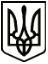 МЕНСЬКА МІСЬКА РАДАРОЗПОРЯДЖЕННЯ 23  жовтня  2021 року		  м. Мена                               № 375Про внесення змін до розпорядження міського голови від 15 вересня 2021 року № 321 «Про створення робочої групи»	Зважаючи на кадрові зміни Відділу культури Менської міської ради, внести зміни до розпорядження міського голови від 15 вересня 2021 року № 321 «Про створення робочої групи»:1. Виключити із складу робочої групи Молочко Тетяну Миколаївну, головного бухгалтера централізованої бухгалтерії Відділу культури Менської міської ради, у зв’язку зі звільненням.2. Включити до складу робочої групи Осипенко Любов Миколаївну, головного бухгалтера централізованої бухгалтерії Відділу культури Менської міської ради.3. Контроль за виконанням розпорядження покласти на першого заступника міського голови Менської міської ради О.Л.Неберу.Міський голова                                                                   Геннадій  ПРИМАКОВ